2017-2018 Annual PartnershipHERE’S HOW YOUR GENEROSITY HELPSProvides safety and collection materials for cleanups.Provides materials for Keep Blount Beautiful’s education programs on litter prevention, waste reduction, recycling, and environmental sustainability. Provides recycling and collection materials for creating waste-free events.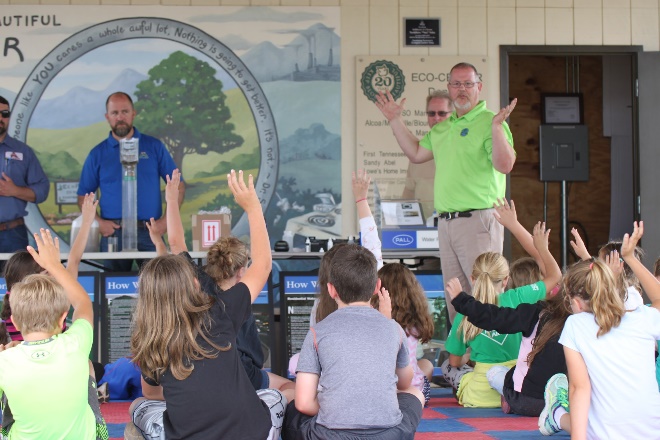 Contributes to local recycling and anti-littering promotional campaigns.	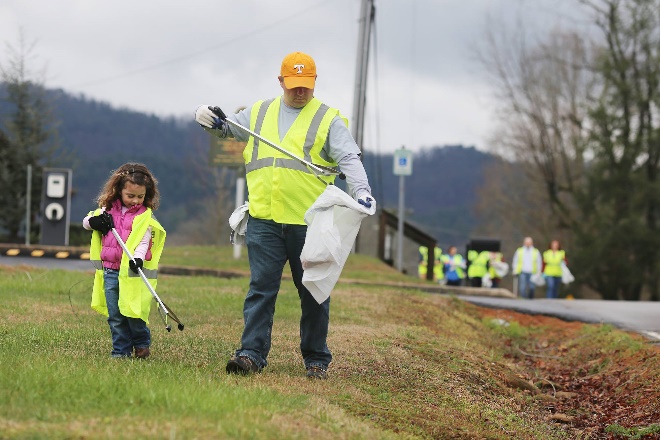 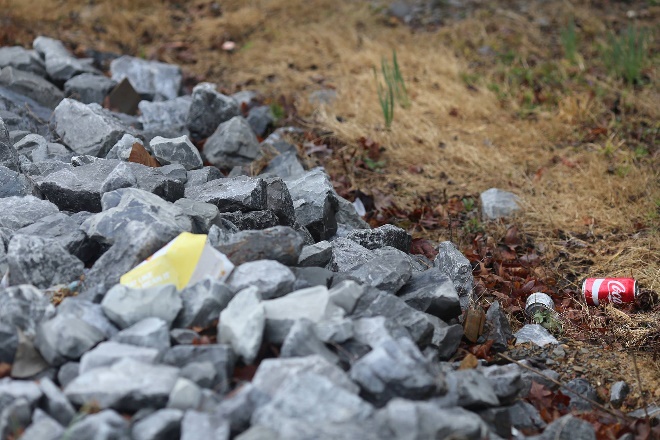 In-Kind Sponsor: Sponsorship benefits dependent upon donated item or service.  Please contact Executive Director for details and opportunities you would like to offer.Please contact Alanna McKissack at (865) 681-4809 if you have comments or questions. We are available to meet with you, make a presentation and work with you in any way.Partner BenefitsSponsorSponsorSponsorPartnerPartnerFriendFriend$5000$2500$1000$500$250$100$50Recognized as the Keep Blount Beautiful “Sustaining Partner” at the BRAVO! AwardsXFeature about sponsor in e-newsletterXXRecognition of your support in all press releases/marketing/promotional material XXXCompany logo on e-newsletter for one yearXXXCompany logo and link on Keep Blount Beautiful website for one yearXXXLogo on event bannersXXXAcknowledgements of your contribution during eventsXXX5 tickets to the BRAVO! Awards LuncheonXXX2 tickets to the BRAVO! Awards LuncheonXName Listed on Website XXXKeep Blount Beautiful Water BottleXXXXXKeep Blount Beautiful StickerXXXXXXX